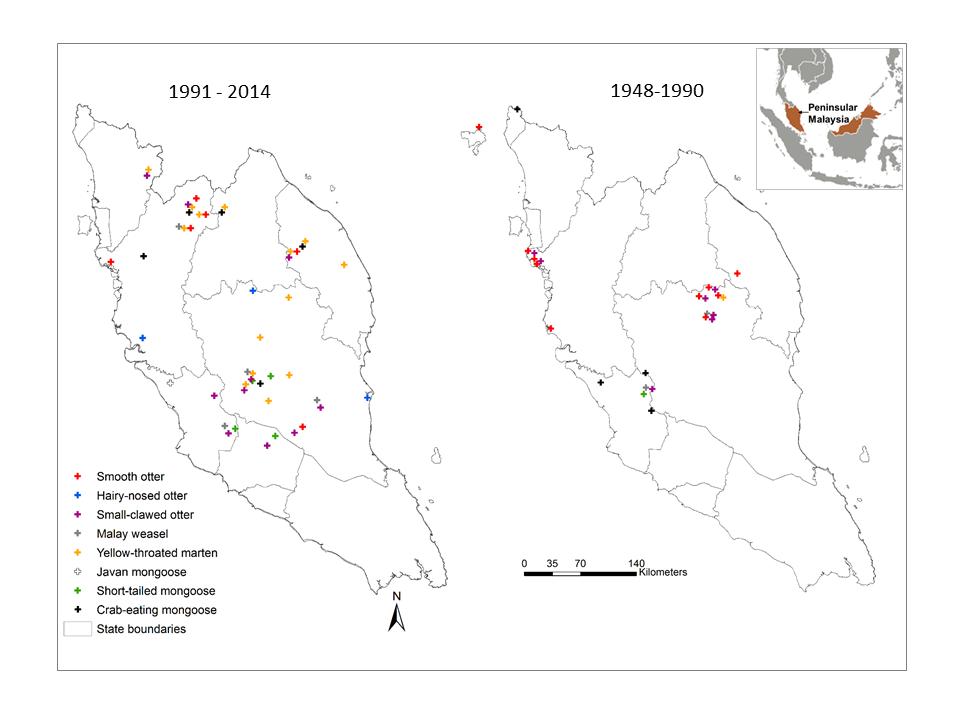 S3 Fig.